MILBANK WRESTLING BOOSTER CLUB (MWBC)YOUTH WRESTLING TOURNAMENTSunday, January 5th, 2020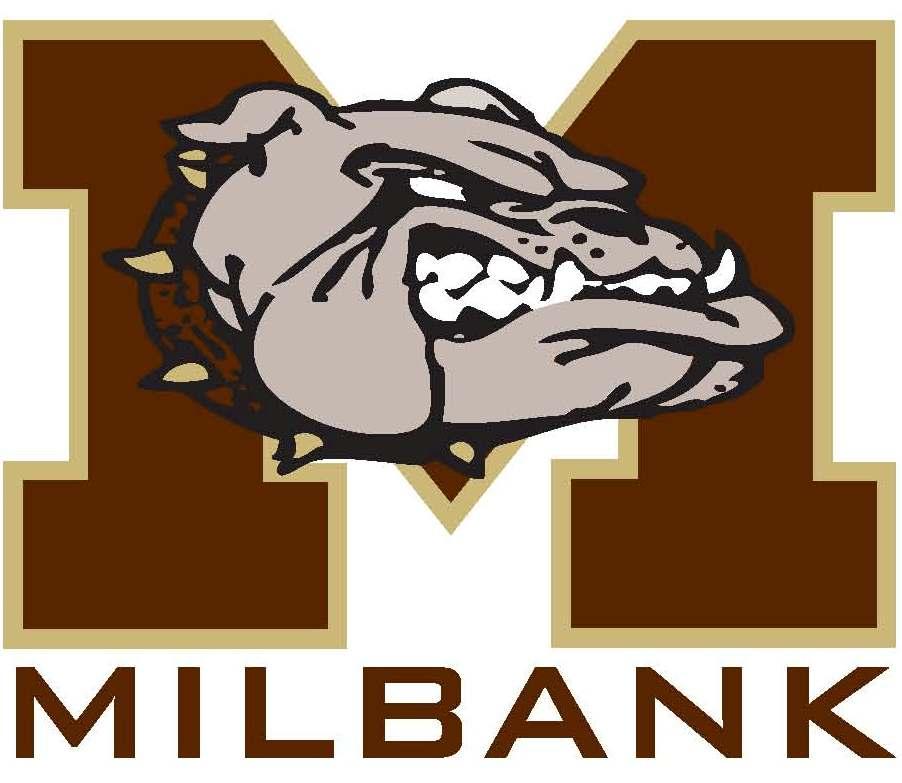 4 MAN ROUND ROBIN FORMAT - GROUPED BY AGE AND WEIGHT INDIVIDUAL STOP WATCHES AT EACH TABLEWHEN:		Sunday, January 5th, 2020Wrestling Begins at approximately 12:00 PM WHERE:		Milbank High School – National Guard Armory			1001 E Park Avenue			Milbank, SDWEIGH-INS:	9:30 AM TO 11:00 AMENTRY FEE:	$10.00 PER WRESTLERAWARDS:		TROPHIES FOR ALL PLACESADMISSION:	Adults		$5.00			Students	$3.00AGE GROUPS:		Ages 6 and under 	Three 1:00 Minute Periods(as of 1/5/2020)		Ages 7 and 8		Three 1:30 Minute PeriodsGirls will only Wrestle Girls	Ages 9 and 10	Three 1:30 Minute Periods				Ages 11, 12 and 13	Three 1:30 Minute PeriodsNOTE:We will start by wrestling the 6 and under groups straight through completion.Matside coaching allowed.No Coolers allowed in gym.  Concessions will be available.MWBC will not be responsible for accidents or injuries.  Wrestlers and coaches will be required to sign a release of liability form.CONTACT PERSON:Josh Schmeichel		605-949-0885Email Address:		milbankwbc@yahoo.com In case of inclement weather, announcements will be made on 1510 AM – KMSD, Power 106.3 FM, and the Milbank Wrestling Booster Club’s facebook page.